Crna Gora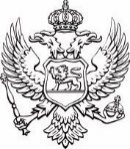 Ministarstvo poljoprivrede,šumarstva i vodoprivredeSpisak državnih službenika, sa njihovim službeničkim zvanjima April 2021. godine     2531 – Poljoprivreda      2532 – Ribarstvo2.                  2541 – Šumarstvo               2551 – Vodoprivreda3.4.                  3881 – Agencija za plaćanje                                              5.6.                   3891 – Ruralni razvojR.br.Ime i prezimeZvanje1Krstić MarijaNačelnica2Čekić MerisaNačelnica3Šutović DraganaSamostalna savjetnica I4Terzić AmraSamostalna savjetnica I5Rakočević AndrijanaSamostalna savjetnica I6Bošković DubravkaSamostalna savjetnica I7Djalović VukajloInspektor III8Ristić BogdanInspektor I9Osmančević RasimInspektor I10Čamdžić MileInspektor I11Medjedović DragojeInspektor III12Kandić-Perović DraganaNačelnica13Dašić ZoranInspektor I14Kovačević StanimirSamostalni savjetnik IIIR.br.Ime i prezimeZvanje1Frljučkić DenizSavjetnik I2Krasić MilenaNačelnica3Kosić NadaNačelnica4Bajčeta NikolSamostalna savjetnica II5Tapušković MiomirInspektor I6Bubonja LjiljanaInspektor I7Vujović IgorSamostalni savjetnik II8Divanović MilicaSamostalna savjetnica II9Knežević IvanInspektor III1Kankaraš RankoNačelnik2Janković MilošNačelnik3Otašević DraganSamostalni savjetnik I4Pejović SrdjanSamostalni savjetnik I5Tmušić NovicaNačelnik6Djalović GoranNačelnik7Dragaš Petrović SanjaSamostalna savjetnica IR.br.Ime i prezimeZvanje1Djuranović ZoricaNačelnica2Djukić DraganaNačelnica3Maraš MilicaSamostalna savjetnica I2561 – Administracija1Radunović MiodragNačelnik2Racković MirjanaNačelnica3Lakić DjurdjicaSamostalna referentkinja4Maraš LidijaSamostalna referentkinja5Raičković SenkaSamostalna referentkinja6Milačić SvetlanaSamostalna referentkinja7Milačić VidosavaNačelnica8Petrović SloboSamostalni referent9Petrović LjiljanaSamostalna referentkinja10Lapčević KristinaNačelnica11Božović NatašaSamostalna savjetnica I12Saičić MilivojeSamostalni savjetnik I13Vukašević MajaSamostalna savjetnica I14Vujić MarinaRukovodilac odjeljenja15Nišavić RahelaNačelnica16Pajović DraganaSamostalna sajvetnica I 17Spahić MirsadSamostalni savjetnik I18Pavićević AnaViša unutrašnja revizorka19Lubarda MarkoSamostalni savjetnik I20Leković MilanSamostalni savjetnik II21Ćetković BrankoSamostalni savjetnik I22Bubanja MiraSamostalna savjetnica I23Bubanja SvetlanaSamostalna savjetnica I24Giljen BrankaSamostalna savjetnica I25Grozdanić RajkoSamostalni savjetnik I26Grubović DarinkaSamostalna savjetnica I27Jauković IvanSaradnik I28Jočić IvonaSamostalna savjetnica I29Kalač ArminSamostalna savjetnica III30Kontić SlavicaSamostalna savjetnica I31Marić MilevaSamostalna savjetnica I32Nikolić BrankaSamostalna savjetnica I33Pajović LjiljanaSamostalna savjetnica I34Popović VladimirSamostalni savjetnik I35Radunović DraganaSamostalna savjetnica I36Stanišić BojanaSamostalna savjetnica III37Stanišić VukotaNačelnik38Tončić VesnaSamostalna savjetnica I39Vuksanović MilošSamostalni savjetnik I40Zuber DanijelaSamostalna savjetnica I41Đekić ZoranSamostalni savjetnik III42Andrijašević GoranSamostalni referent43Babović GojkoNačelnik44Baćović SonjaSamostalna savjetnica I45Bijelić SretenSamostalni savjetnik I46Bogavac MiodragSamostalni savjetnik I47Bogavac RankoSamostalni savjetnik I48Čurović VujadinSamostalni referent49Jočić DragomirSamostalni savjetnik I50Kuveljić MomčiloSamostalni savjetnik I51Martić LjiljanaSamostalna savjetnica I52Mugoša PetarSamostalni referent53Pejović OlegSamostalni savjetnik III54Petrović SanjaSamostalna savjetnica I55Rabrenović VeliborSamostalni savjetnik I56Raičević DuškoSamostalni referent57Terzić MilkaSamostalna savjetnica I58Terzić SretenSamostalni savjetnik I59Zindović VitomirSamostalni savjetnik I60Zonjić MarkoSamostalni savjetnik III61Ćorović SonjaSamostalna savjetnica I62Popović JelenaSamostalna savjetnica III63Dukić VučetaSamostalni savjetnik II64Labović NikolaSamostalni savjetnik I65Medenica-Mišović NikolinaStariji unutrašnji revizor66Marković ZoricaSamostalna referentkinja67Kujović JelenaUnutrašnja revizorka68Ostojić SnežanaSamostalna savjetnica I69Žugić ĐuroPravo na naknadu1Pajović DarkaNačelnica 2Radunović MarijaNačelnica 3Stojković VesnaŠefica odsjeka4Mišković LidijaNačelnica 5Pajović NemanjaSamostalni savjetnik III6Perišić DaliaŠefica odsjeka za aut.plać.7Skenderović EnisaSamostalna savjetnica I8Vukotić MilenaNačelnica 9Novaković NelaSamostalna referentkinja10Korović VesnaSamostalna savjetnica I11Milatović DankaSamostalna savjetnica I12Grujić MarijaSamostalna savjetnica II13Ćorović SanelaSamostalna savjetnica I14Fatić OliveraŠefica odsjeka za izvrš.plać.15Šarac BrankoŠef odsjeka za kontrolu16Dujović GordanaŠefica odsjeka za oglašav.17Sekulić MilicaSamostalna savjetnica I18Pejović MarkoSamostalni savjetnik II19Dujović DuškoSamostalni savjetnik I20Mučalica ZoranŠef odsjeka za CIZEP21Pejović MajaSamostalna savjetnica II22Vojvodić SladjanaSamostalna savjetnica II23Lješević AnaŠefica odsjeka za računov.24Grba SretenSamostalni savjetnik I25Jovanović VesnaSamostalna savjetnica I26Ivanović SandraSamostalna savjetnica I27Kalač DžemilNačelnik28Nikolić MiljanSamostalni referent29Radović AleksandraSamostalna savjetnica II30Djukić BojanSamostalni savjetnik II31Zeković IgorSamostalni savjetnik III32Stijepović Aleksić DijanaSamostalna savjetnica I33Kuč BojanaSamostalna savjetnica II34Ćetković JelenaSamostalna savjetnica II35Pavićević Aleksandra SašaSamostalna savjetnica II36Djurović RadošSamostalni savjetnik I37Bećirović ŽeljkoSamostalni savjetnik III38Pavićević AndrijaSamostalni savjetnik III39Šturanović VanjaSamostalna savjetnica II40Nikolić TomašSamostalni savjetnik III41Planinić MiloSamostalni savjetnik II42Vuković IvanaSamostalna savjetnica III43Draganić JovanaSamostalna savjetnica II44Jevtić VladimirSamostalni savjetnik III45Đukanović AnaSamostalna savjetnica III46Grba IvanaSamostalna savjetnica III47Šušić VeljkoViši savjetnik III48Kuč SandraViša savjetnica III49Bulajić SanjaViša savjetnica III50Mahmutović EditaSamostalna savjetnica III51Adžić MarkoSamostalnI savjetniK III52Jakić MarkoViši savjetnik III53Turčinović Čurović BiljanaViša savjetnica III54Petričević MatijaViši savjetnik III55Đokić IrenaViša savjetnica III56Šljukić IvanaSamostalna savjetnica III57Lazarević VukViši savjetnik III58Peruničić MilicaSamostalna savjetnica III59Kovačević IrenaSamostalna savjetnica I60Nenadić MiroslavaViša savjetnica III61Pavićević AleksandraSamostalna referentkinja1Irić ZoranSamostalni savjetnik I2Gjokaj EnisNačelnik3Kotlica MilenaSamostalna savjetnica I4Vukčević IrinaNačelnica5Kusovac MilošSamostalni savjetnik I6Radević KristinaSamostalna savjetnica I7Čabarkapa AnaSamostalna savjetnica I8Jakić NinaNačelnica9Konjević DarkoPravo na naknadu